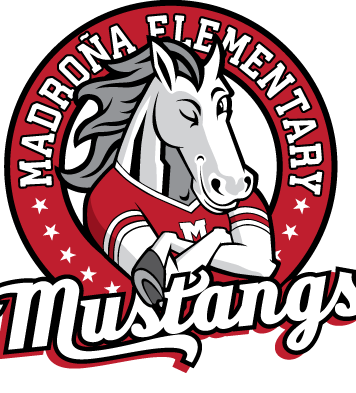 MADRONA ELEMENTARY SCHOOL SITE COUNCILMEETING AGENDAThursday, January 18, 20243:00-4:00 p.m.Room 361.  Welcome - Call to Order, Roll Call2. Review of previous minutes (12/21/23, Vote to approve, Vote to approve3. Committee reports:PTA - Heidi RehwaldDAC - Heidi Rehwald GATE - Rosie Addison SEDAC - Lars AagaardDELAC - Judith GarciaLGBTQ+ - Laura TribbleAADAC - TBDStudent Council Report - 4. New BusinessPrincipal Report: Grant Updates, Science Update, Dance Studio, Tesla construction update, Propose SPSA adjustment to the following Goal 1 description: Instructional supplies and hardware- ongoing Principal, technology committee Purchase Promethean boards and a 3DPrinter and chromebooks to support technological learning needsto: Purchase new desktop and laptop computers to replace obsolete equipment, docking stations for current and new laptops, black and white color printers to replace obsolete equipment, 3D printers, and a wireless keyboard and mouse to support technological instructional and learning needs.SPSA: SPSA GOAL 3 and 4-Monitoring to assess alignment with site goals (Monitoring tool)Green Initiative Program Update - awaiting district updateAnimals at School Board Policy5. Announcements/Future agenda itemsSPSA GOAL 4 and 5  - discussion and feedback next meeting6. Adjournment